This week’s 5-Day Trip Planner      JUNE 28-JULY 4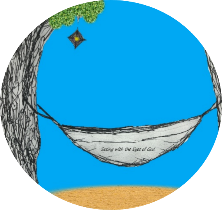 FOR DETAILS on activities and MORE OPTIONS, VISIT: click on website here PICK ONE DESTINATION OR PICK THEM ALL!  RELAX! IT’S OUR SUMMER JOURNEY OF FAITH…HOMESTYLE!  You choose the route!DAY 1Destination:   FIND OUT about God’s EXTRAVAGANT LOVE for YOU!  PRAY THE TRAIL MIX PRAYER to begin your journey and then SNACK on it while reading this week’s scripture:  http://www.usccb.org/bible/readings/062820.cfm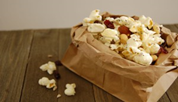 DAY 2Destination: CONSIDER HOW you might see the world through a “GOD LENS”Make a GOD’S EYE CRAFT to serve as the symbol of your Summer Journey of Faith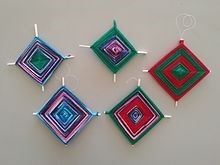 DAY 3Destination:  EXPERIENCE SOME MIDWEEK JOY!  Play a fun game of BALLOON TENNIS, Try the WALKING WATER EXPERIMENT, or enjoy the company of a friend!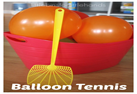 DAY 4Destination:  Share God’s Spirit of HOSPITALITY with others.  Make a HOSPITALITY CHART for your home or write THANK YOU NOTES to the helpers in your community!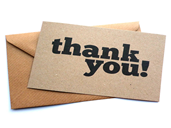 DAY 5Destination:  Time with GodTake some time to PRAY FOR GOD TO CONTINUE TO OPEN YOUR HEART during this summer journey.  Create a cut out of a heart and write those words on it!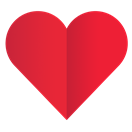 